Checkliste Klassenarbeiten am Beispiel EnglischVOR einer Klassenarbeit Der folgende Fragebogen hilft Ihnen als Lehrkraft und – in einer entsprechend formuliert zusätzlichen Version unten – Ihren Schülerinnen und Schüler dabei zu überprüfen, ob Lernprozesse während einer Unterrichtsreihe so gestaltet werden, dass eine Klassenarbeit tatsächlich die Möglichkeit bietet, etwas zu überprüfen, das während der Unterrichtsreihe Inhalt war und eingeübt wurde. Als Beispiel dient hier das Fach Englisch (vgl. dazu Material 5 und die Kürfolien „Klassenarbeit als Testinstrument“). In Ergänzung für Ihre Schülerinnen und Schüler finden Sie unten einen passenden Selbst-/ und Fremdeinschätzungsbogen.Ebenfalls hilft der folgende Fragebogen bei der Konzeption und Durchführung einer Klassenarbeit (hier am Beispiel des Fachs Englisch), um zu überprüfen, ob dem Gütekriterium der Validität entsprochen wurde.NACH einer KlassenarbeitIm Anschluss an die Durchführung einer Klassenarbeit hilft Ihnen der Fragebogen dabei zu überprüfen, ob sie eine für Ihre Schülerinnen und Schüler nachvollziehbare Bewertung und Beurteilung vorgenommen haben sowie Ansatzpunkte für erfolgreiches Weiterlernen geschaffen haben.FachspezifikDie folgenden Fragebögen sind hier gemäß dem Beispiel aus den Kür-Folien für das Fach Englisch spezifiziert. Fachbezogene Spezifizierungen erkennen Sie an der blauen Schrift. Dies soll Ihnen dabei helfen, die Fragebögen auch für andere Unterrichtsreihen im Fach Englisch bzw. andere Unterrichtsfächer schnell und problemlos zu modifizieren. Ggf. ergänzen Sie bei den einzelnen Items weitere fachspezifische Aspekte bzw. Konkretisierungen. Ob der Fragebogen wirklich passend ist, sollten Sie gemeinsam in Ihrem Fachteam entscheiden.Beispiel der Kompetenzerwartungen für eine Klassenarbeit in Englisch(Klasse 10, Realschule)Beispiel für einen Fragebogen „Checkliste Klassenarbeit Englisch“ für Lehrkräfte Beispiel für einen Fragebogen „Checkliste Klassenarbeit Englisch“ für Lernende Beispiel für einen Selbsteinschätzungsbogen für LernendeBeispiel für einen Rückmeldebogen für LehrkräfteBeispiel für eine Klassenarbeit (+Auswertungsbogen)TLRS 2015/2016  -  English Year 10  -  Test 2  -  Date:		Name: Bonus Question = freiwilllige Zusatzaufgabe mit Bonuspunkten ASSISTANCE= Hilfestellung (durch die Lehrkraft) mit Punktabzug = einfachere Wahlaufgabe     = schwierigere Wahlaufgabe (mit höherer Punktzahl)1	LISTENING   London’s new bike hire schemea)	Text 1Read the sentences below. Then listen to the text and put them in the correct order.	 _____/ 8			No.A	The bike is quite heavy so he can’t cycle fast.							___B	After choosing a bike he unlocks it.								___C	He goes to the docking station and finds a lot of bikes there.					___D	There is a docking station near his office where he can drop off his bike.			___E	Then he checks if everything is working.							___F	The reporter has arrived at Waterloo station by train from Woking.				___G	London’s mayor hopes that the new scheme will help to reduce air pollution in the city.	___H	He wants to try out the new bike hire scheme to get to his office.				___b)	Text 2  Miguel and Maria are from Spain. They are on holiday in London and Randeep Rawat is asking them what they think about cycling in London. Look at the questions.Then listen to the text and write down what they like or don’t like.   				 _____/ 61	What do they like about cycling in London? (Name two facts.) 2	What was not easy for them when they were cycling in London? (Name four facts.) c)	Text 3  Randeep Rawat talks about how the new London bike hire scheme works. Read the task. Then listen to the text and finish the sentences. You will hear the recording twice.	  _____/ 81	The bikes are easy to recognize because 	2	To hire a bike you can register 	3	Then you are given 	4	You can use that for 	5	If you are not a member, you can 	6	The bikes should be used for short journeys in the city so 	7	There is a team of mechanics to 	8	If the new bike scheme is successful, it will grow and will help to make London 	2	READING   Welcome to a year without garbage Source: http://greengarbageproject.adammathiasdesign.com/Read the text and tick the correct ending. 	_____/ 6 Bonus Question 2: You can get 6 bonus points for this question.Find the missing information in the text “Welcome to a year without garbage” and complete the table. 
	Give short answers or write numbers. 	_____/ 63		GRAMMAR    In the past and nowFill in verbs in the correct form. Use the simple present or the simple past. Sometimes you have to use a negative form.	_____/ 13 ASSISTANCE: Ask your teacher for a verb list (-5 points)	In the past people 	 letters to communicate with others. Today they 	  e-mails.Today people 	 environment-friendly cars. In the past they 	 about the CO2 emission of cars.When the walkman was invented, people 	  music on the way to work or while they were running in the park. Today they 	 an MP3 player to do this.Now children 	 games on games consoles. In the past they 	 outside and 	 in the park.When people 	 their way in a foreign city, they 	 maps or 	 people for directions. Today they 	 their GPS. Bonus question 3: You can get 4 bonus points for this question.Look at the words below and write four sentences about what people did in the past and 
what they do now. 	____/ 4Telephone: phone people  send text messages	holidays: car or train  by plane4	Grammar   Our carbon footprintPlease change the following sentences into the passive.  			  	____/8p. ASSISTANCE: Ask your teacher for an example ( -3 points)People need a lot of energy for all the machines and appliances.We produce energy, for example, by burning oil, natural gas or coal.But when we burn fossil fuels, we release CO2 into the atmosphereMoreover, people waste a lot of energy. Bonus question 4: You can get 4 bonus points for this question.After James Watt improved the steam engine, people used it in coal mines and factories.Then they put it on wheels, and finally they invented the steam train.5		WORDS   Appliances you use every daya)	Find the correct words. 	_____/ 51	You use it to operate a television or stereo from a distance. 	2	You put this into an electric lamp or appliance to give light. 	3	You use it to warm or cook food quickly. 	4	You turn it on when it is cold in the house. 	5	You use it when the battery of your mobile is weak. 	6.1      WRITING     Appliances I use every day  (16p.)      	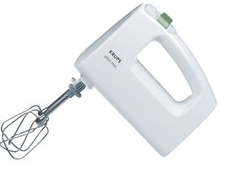 Are there appliances you use every day? Choose two of your favourite appliances and write a text about them. Write about 120-140 words.Say	–	what they are	–	why you use them every day		–	what you use them for	–	if you could or couldn’t live without themOR6.2      WRITING     The Green Garbage Project  (25p.)Please discuss the following question:Can an experiment like the “Green Garbage Project”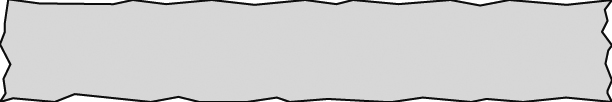 ( Exercise 2) help us to save the planet?Make up your mind: What is your point of view?Collect the pros and cons.Arrange your arguments for a written discussion.Write about 160-180 words.Beispiel für Lösungen und BewertungTLRS 2015/2016  -  English Year 10  -  Test 2  -  Answers1	London’s new bike hire schemea)	Text 1	A7     B5     C4     D8     E6     F2     G1     H3b)	Text 2	1	cheaper than bus / visit city without stress / car drivers polite / help tourists	2	some cars are too fast / don’t know the streets at all / traffic is on the wrong side /		lose orientation / bikes are too heavy / too big for Spanish women c)	Text 3	1	they’re dark blue / with a (Transport for London) logo on them	2	online	3	a cycle key	4	any of the (6000) bikes in the city	5	pay by credit card (at the docking station)	6	the first half hour is free	7	repair the bikes	8	a greener (and cycle-friendly) city2	Welcome to a year without garbage1 c     2 c     3 b     4 a     5 b     6 cBonus question:	1	Nephews are visiting in the summer / Christmas / Eating out / Grocery shopping / Travelling	2	buy local, organic, cruelty-free, fair-trade products / buy biodegradable cleaning products / recycle / use green bags to carry purchases3	In the past and now wrote, send, produce, didn’t care, listened, use, play, went, played, didn’t find, used, asked, switch onBonus question	In the past people used their telephone to phone people. Today they also use their phones to send text messages.ASSISTANCE: 3  Grammar  In the past and now (-5 points)ask, care, find, go, listen to, play, produce, send, switch on, use, write4	Our carbon footprintA lot of energy is needed for all the machines and appliances.Energy is produced energy, for example, by burning oil, natural gas or coal.But when  fossil fuels are burned, we CO2 is released into the atmosphereMoreover, a lot of energy is wasted. Bonus question 4After the steam engine was improved by James Watt, it was used in coal mines and factories.Then it was put on wheels, and finally the steam train was invented.ASSISTANCE: 4  Grammar  Our carbon footprint (-3 points)We need a lot of energy  A lot of energy is needed.5	Appliances you use every day 	1	remote (control)	2	light bulb	3	microwave	4	heating	5	charger6.1 Bewertungskriterien6.2 BewertungskriterienBeispiel für einen Auswertungsbogen für Schüler/innenKommunikative KompetenzenListening:-der Beschreibung technischer Geräte wesentliche Informationen entnehmen können bzw. auf das jeweilige Gerät schließen können-einer Fernsehsendung wesentliche Informationen entnehmen könnenSpeaking:-elektrische Geräte beschreiben können-sich über den eigenen CO2-Verbrauch austauschen können-über bedeutende Erfindungen sprechen können-über zukünftige technische Entwicklungen spekulieren und diskutieren können-umweltschädliches und umweltfreundliches Handeln gegenüber stellen und diskutieren können-die eigene Meinung zu einer Geschichte bzw. zu den Charakteren äußern könnenReading:-einem Text Informationen zum CO2-Fußabdruck entnehmen können-einer Zeitleiste Detailinformationen entnehmen können-fiktionalen Texten sowie Sachtexten wesentliche und detaillierte Informationen entnehmen könnenWriting:-einen Tagebucheintrag verfassen können-eine (Kurz)beschreibung verfassen können-einen Bericht (report) verfassen können-eine persönliche Stellungnahme (personal statement) verfassen können-eine schriftliche Erörterung (written discussion) verfassen könnenMediation: -ein technisches Gerät bzw. eine technische Anwendung in der Zielsprache erklären könnenInterkulturelle KompetenzenOrientierungswissen:-CO2-Fußabdruck verschiedener Länder vergleichen können-die Herstellungsbedingungen von Kleidungsstücken kritisch betrachten könnenWerte, Haltungen:-globale Auswirkungen des eigenen Konsum- und Umweltverhaltens reflektieren könnenUnterrichtsvorhaben„The world we live in“(English G21 B6, Unit 2)SB, S. 28-45, S. 154-155, S. 160, S. 174-179; WB, S. 22-31Modern technology – where would we be without it and what is it doing to the world?Changing the future – inventions and developmentsSaving the planet – how can we stop negative effects on our environment?Verfügbarkeit sprachlicher Mittel und sprachliche KorrektheitVocabulary:-modern technology: pros and cons-the carbon footprint-Go green: what you can do to stop global warmingRevision: mobilityGrammar:Revision: Simple Past, Simple Present, the passiveVerfügbarkeit sprachlicher Mittel und sprachliche KorrektheitVocabulary:-modern technology: pros and cons-the carbon footprint-Go green: what you can do to stop global warmingRevision: mobilityGrammar:Revision: Simple Past, Simple Present, the passiveMethodische Kompetenzen-ein Diagramm (pie chart) beschreiben können-Notizen zu Hör- und Lesetexten anfertigen können-eine (Internet)Recherche zum eigenen carbon footprint durchführen können-eine Mindmap (bspw. zu Wortfeldern) anfertigen können-Argumente und Gegenargumente für eine schriftliche Erörterung strukturieren können-eine kurze Präsentation in der Kleingruppe vorbereiten und halten können-mittels Think-Pair-Share-Verfahren zusammenarbeiten könnenLernprozessVorbereitung der KlassenarbeitLernprozessVorbereitung der KlassenarbeitLernprozessVorbereitung der Klassenarbeit2. Konzeption und Durchführungder Klassenarbeit2. Konzeption und Durchführungder Klassenarbeit2. Konzeption und Durchführungder Klassenarbeit3. Auswertung und Interpretationder Klassenarbeit3. Auswertung und Interpretationder Klassenarbeit3. Auswertung und Interpretationder Klassenarbeit	Die Schüler/innen 	Die Schüler/innen j/n	Wir haben vereinbart,	Wir haben vereinbart,j/n	Ich	Ichj/n1aentnehmen einer Übersicht von mir, welche kommunikativen, interkulturellen und methodischen Kompetenzen und welche sprachlichen Mittel sie in  der kommenden Unterrichtsreihe erwerben sollen.2awelche kommunikativen, interkulturellen und methodischen Kompetenzen und welche sprachlichen Mittel überprüft werden.3ahabe auf eine für Schüler/innen nachvollziehbare Beurteilung (Korrekturzeichen, Punktevergabe) geachtet.1bhaben einen Fragebogen von mir erhalten, mit dem sie während der Unterrichtsreihe Kompetenzen anhand von Indikatoren bei sich selbst und bei anderen eingeschätzt haben.2bwelche Aufgaben bzw. welche Aufgabentypen verwendet werden.3bhabe auf eine für Schüler/innen nachvollziehbare Benotung geachtet (z.B. durch Kommentar).1chaben Rückmeldung erhalten, wie weit ihre Kompetenzen schon entwickelt sind (mittels Test, Übungsarbeit).2cwelche forder- bzw. förderspezifische Differenzierung es gibt.3chabe angegeben, welche Kompetenzen noch weiter entwickelt werden müssen.1dhaben die Möglichkeit gehabt, formative Instrumente der Leistungsbeurteilung einzusetzen (Plakat, Präsentation, Referat, Peer-Tutoring etc.).2dwelche Auswertungsvorgaben (Wertung, Korrekturzeichen) es gibt.3dhabe eine ausführliche Anleitung zur Berichtigung gegeben.1ehaben die Möglichkeit, mit differenzierten Aufgaben zu arbeiten und sind mit forder- und förderspezifischen Aufgabentypen vertraut (Zusatzaufgaben, Lösungshilfen, einfachere und schwierigere Wahlaufgaben).2ewelches Punkte-/Notenverhältnis es gibt.3ehabe dafür gesorgt, dass die Schüler/innen Unterstützung bei der Anfertigung der Berichtigung erhalten.1fhaben die Möglichkeit, durch unterschiedliche Übungsmethoden im Unterricht ihr Fachwissen sowie ihr prozedurales Wissen in Bezug auf die zu erwerbenden Kompetenzen zu festigen.2fwelchen organisatorischen Rahmen (Zeit, Ort, Aufsicht, Medien etc.) es gibt.3fschaffe im Unterricht Möglichkeiten, dass die Schüler/innen ihre (in der Klassenarbeit diagnostizierten) Kompetenzen weiter entwickeln können.1ghaben die Möglichkeit, individuelle Hinderniserfahrungen und Veränderungswünsche zu äußern.2gwelche Verantwortlichkeiten es gibt.1. Vorbereitungder Klassenarbeit1. Vorbereitungder Klassenarbeit1. Vorbereitungder Klassenarbeit2. Nach Abgabeder Klassenarbeit2. Nach Abgabeder Klassenarbeit2. Nach Abgabeder Klassenarbeit3. Nach Rückgabeder Klassenarbeit3. Nach Rückgabeder Klassenarbeit3. Nach Rückgabeder Klassenarbeit	Ich 	Ich j/n	Ich	Ichj/n	Ich	Ichj/n1aentnehme einer Übersicht, welche kommunikativen, interkulturellen und methodischen Kompetenzen und welche sprachlichen Mittel ich in der kommenden Unterrichtsreihe erwerben soll und welches Niveau ich jeweils erreichen kann.2akonnte erkennen, welche kommunikativen, interkulturellen und methodischen Kompetenzen und welche sprachlichen Mittel überprüft werden.3akann die Beurteilung (Korrekturzeichen, Punktevergabe) nachvollziehen.1bhabe einen Fragebogen erhalten, mit dem ich während der Unterrichtsreihe Kompetenzen bei mir selbst und bei anderen eingeschätzt habe.2bkonnte erkennen, welche Aufgabentypen vorkommen.3bkann die Ermittlung der Endnote nachvollziehen.1chabe Rückmeldung erhalten, wie weit meine Kompetenzen schon entwickelt sind (mittels Test, Übungsarbeit).2ckonnte  Zusatzaufgaben auswählen bzw. zwischen Wahlaufgaben auswählen oder Lösungshilfen in Anspruch nehmen.3ckann erkennen, wo ich meine Kompetenzen noch weiter entwickeln muss.1dhabe die Möglichkeit gehabt, Leistungen über Plakat, Präsentation, Referat, Peer-Tutoring etc. zu zeigen.2dkonnte erkennen, wie die Aufgaben gewertet werden.3dhabe eine ausführliche Anleitung zur Berichtigung erhalten.1ehabe die Möglichkeit, mit differenzierten Aufgaben zu arbeiten und bin mit forder- und förderspezifischen Aufgabentypen vertraut (Zusatzaufgaben, Lösungshilfen, einfachere und schwierigere Wahlaufgaben).2ekonnte erkennen, welche Note ich mit welcher Punktzahl erreichen kann.3ehabe Unterstützung (durch Lehrkraft oder Mitschüler/Innen) bei der Anfertigung der Berichtigung erhalten.1fhabe die Möglichkeit, durch unterschiedliche Übungsmethoden im Unterricht mein Wissen zu festigen.2fbin mit den organisatorischen Bedingungen (Zeit, Ort, Aufsicht, Medien etc ) gut zurechtgekommen.3fweiß, welche Schritte ich nun unternehmen muss, um meine Kompetenzen weiter zu entwickeln1ghabe die Möglichkeit, individuelle Hinderniserfahrungen und Veränderungswünsche zu äußern.KompetenzenKompetenz-bereichName, Datum:Ich kann…Das kann ich sehr gut.Ich kann anderen helfen!Das kann ich recht gut.Das kann ich oft nicht.Das kann ich noch gar nicht.Ich brauche da Hilfe!KommunikativeKompetenzenListening-der Beschreibung von appliances wesentliche Informationen entnehmen können bzw. darauf schließen.KommunikativeKompetenzenListening-TV shows and programmes wesentliche Informationen entnehmen.KommunikativeKompetenzenSpeaking-appliances beschreiben.KommunikativeKompetenzenSpeaking-mich mit anderen über den eigenen carbon footprint austauschen.KommunikativeKompetenzenSpeaking-über important inventions sprechen.KommunikativeKompetenzenSpeaking-über future technology and developments spekulieren und diskutieren.KommunikativeKompetenzenSpeaking-eco-friendly and eco-harmful behaviour gegenüberstellen und diskutieren.KommunikativeKompetenzenSpeaking-die eigene Meinung zu einer fictional story bzw. zu den Charakteren äußern.KommunikativeKompetenzenReading-einem Text Informationen zum carbon footprint entnehmen.KommunikativeKompetenzenReading-einer timeline Detailinformationen entnehmen.KommunikativeKompetenzenReading-fictional and non-fictional texts wesentliche und detaillierte Informationen entnehmen.KommunikativeKompetenzenWriting-diary entries verfassen.KommunikativeKompetenzenWriting-descriptions verfassen.KommunikativeKompetenzenWriting-reports verfassen.KommunikativeKompetenzenWriting-personal statements verfassen.KommunikativeKompetenzenWriting-written discussions verfassen.KommunikativeKompetenzenMediation-appliances and applications in der Zielsprache erklären.InterkulturelleKompetenzenOrientierungs-wissen-den carbon footprint verschiedener Länder vergleichen und in Beziehung zueinander setzen.InterkulturelleKompetenzenOrientierungs-wissen-conditions in Third World clothes factoriesMethodischeKompetenzenMethodischeKompetenzen-pie charts beschreiben und erklären.MethodischeKompetenzenMethodischeKompetenzen-note-taking zu Hör- und Lesetexten anfertigen.MethodischeKompetenzenMethodischeKompetenzen-web researches zum eigenen carbon footprint durchführen.MethodischeKompetenzenMethodischeKompetenzen-mindmaps anfertigen.MethodischeKompetenzenMethodischeKompetenzen-pros and cons für eine schriftliche Erörterung strukturieren.MethodischeKompetenzenMethodischeKompetenzen-talks and presentations vorbereiten und halten.MethodischeKompetenzenMethodischeKompetenzen-mit anderen mittels Think-Pair-Share-Verfahren zusammenarbeiten.Verfügbarkeit sprachlicherMittelVocabularyfolgende Wortfelder:-modern technology: pros and consVerfügbarkeit sprachlicherMittelVocabulary-the carbon footprintVerfügbarkeit sprachlicherMittelVocabulary-Go green: what you can do to stop global warmingVerfügbarkeit sprachlicherMittelVocabulary-mobility (Revsion)Verfügbarkeit sprachlicherMittelGrammar-Simple Past and Simple Present in statements, negations and questions anwenden.Verfügbarkeit sprachlicherMittelGrammar-das Passiv (simple present and past) anwenden.KompetenzenKompetenz-bereichName, Datum:Du kannst…Das kannst du sehr gut. Hilf  anderen!Das kannst du recht gut.Das kannst du oft noch nicht.Das kannst du noch gar nicht.Hol dir Hilfe!KommunikativeKompetenzenListening-der Beschreibung von appliances wesentliche Informationen entnehmen können bzw. darauf schließen.KommunikativeKompetenzenListening-TV shows and programmes wesentliche Informationen entnehmen.KommunikativeKompetenzenSpeaking-appliances beschreiben.KommunikativeKompetenzenSpeaking-mich mit anderen über den eigenen carbon footprint austauschen.KommunikativeKompetenzenSpeaking-über important inventions sprechen.KommunikativeKompetenzenSpeaking-über future technology and developments spekulieren und diskutieren.KommunikativeKompetenzenSpeaking-eco-friendly and eco-harmful behaviour gegenüberstellen und diskutieren.KommunikativeKompetenzenSpeaking-die eigene Meinung zu einer fictional story bzw. zu den Charakteren äußern.KommunikativeKompetenzenReading-einem Text Informationen zum carbon footprint entnehmen.KommunikativeKompetenzenReading-einer timeline Detailinformationen entnehmen.KommunikativeKompetenzenReading-fictional and non-fictional texts wesentliche und detaillierte Informationen entnehmen.KommunikativeKompetenzenWriting-diary entries verfassen.KommunikativeKompetenzenWriting-descriptions verfassen.KommunikativeKompetenzenWriting-reports verfassen.KommunikativeKompetenzenWriting-personal statements verfassen.KommunikativeKompetenzenWriting-written discussions verfassen.KommunikativeKompetenzenMediation-appliances and applications in der Zielsprache erklären.InterkulturelleKompetenzenOrientierungs-wissen-den carbon footprint verschiedener Länder vergleichen und in Beziehung zueinander setzen.InterkulturelleKompetenzenOrientierungs-wissen-conditions in Third World clothes factoriesMethodischeKompetenzenMethodischeKompetenzen-pie charts beschreiben und erklären.MethodischeKompetenzenMethodischeKompetenzen-note-taking zu Hör- und Lesetexten anfertigen.MethodischeKompetenzenMethodischeKompetenzen-web researches zum eigenen carbon footprint durchführen.MethodischeKompetenzenMethodischeKompetenzen-mindmaps anfertigen.MethodischeKompetenzenMethodischeKompetenzen-pros and cons für eine schriftliche Erörterung strukturieren.MethodischeKompetenzenMethodischeKompetenzen-talks and presentations vorbereiten und halten.MethodischeKompetenzenMethodischeKompetenzen-mit anderen mittels Think-Pair-Share-Verfahren zusammenarbeiten.Verfügbarkeit sprachlicherMittelVocabularyfolgende Wortfelder:-modern technology: pros and consVerfügbarkeit sprachlicherMittelVocabulary-the carbon footprintVerfügbarkeit sprachlicherMittelVocabulary-Go green: what you can do to stop global warmingVerfügbarkeit sprachlicherMittelVocabulary-mobility (Revsion)Verfügbarkeit sprachlicherMittelGrammar-Simple Past and Simple Present in statements, negations and questions anwenden.Verfügbarkeit sprachlicherMittelGrammar-das Passiv (simple present and past) anwenden.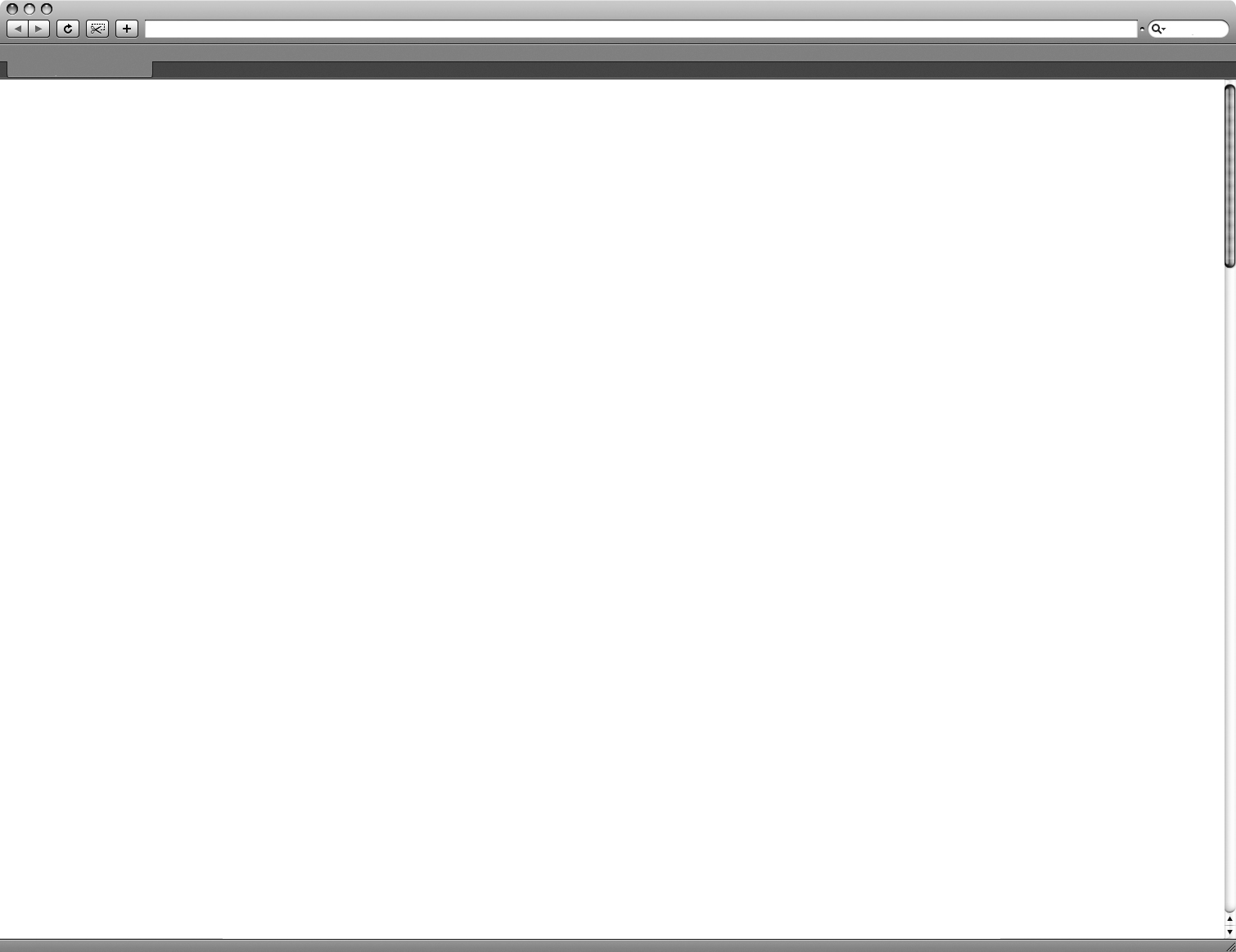 Welcome to the official website of the 2009−2010 Green Garbage Project. This site will chronicle a year in which a (fairly) typical American married couple endeavors (=sich bemühen) to live for a year without throwing away … well, anything. Impossible, you say? We don’t think so, but we aim to find out.CHALLENGE DETAILSWHAT is the Green Garbage Project?The Green Garbage Project is pretty simple, really. It’s a little like a science experiment, where we start out with a question: Is it possible to live for one year without producing trash that winds up in a landfill? (=Müllhalde) With a few minor exceptions (=mit wenigen Ausnahmen), we think this is possible, even living in the country that produces more trash each year than any other country in the world. So, we set out to answer the question by putting our own lifestyle to the test. For one year, we will produce as little trash as humanly possible – ultimately, we hope to produce one plastic grocery sack (or less) of garbage bound for the landfill.I’m not going to pretend it’s going to be easy, especially when it comes to our young nephews visiting us this summer, Christmas, eating out, grocery shopping, our trip to Ashland and Crater Lake, etc. In fact, this project will touch every part of our lives. It will mean planning ahead, researching recycling facilities and packaging products, and lots of extra time and effort (=Mühe), but we believe that, in the end, it will be worth it.Why are we doing this?The statistics speak for themselves – the average U.S. citizen produces 4.5 pounds of garbage a day, more than anywhere else in the world. 16,000 plastic bags are used each second in the United States. Americans recycle only about 32 % of our total waste. And the big one – 99 % of everything that we buy ends up trashed within six months. Does this make sense to anybody?We believe that, somewhere, society took a wrong turn. We use up our natural resources faster than the earth can replenish (=nachfüllen) them, and we’ve become a throwaway society. This feels unnatural, wasteful and dirty.We also believe that the earth is worth saving – for future generations and for the sake of preserving the natural beauty of the outdoors, which we have all had occasion to marvel at before. So, we became members of what is now called the Green Movement. We became environmentally conscious (=umweltbewusst), making an effort, at least, to buy local, organic, cruelty-free (=tierversuchsfrei), and fair-trade products, to buy biodegradable cleaning products, to recycle, and to use green bags for carrying purchases (=Einkäufe) whenever possible. But no matter what we did, it never felt like we were making an appreciable difference. The trash still piled up (=sich stapeln), landing in a dump somewhere to stagnate for years to come.Finally, we decided that enough is enough. The Green Garbage Project is our way to make a difference. We also hope it can help us answer some of those nagging, trash-related environmental questions. Will it solve all the world’s problems? No, of course not – but this way we can see a difference in our personal environmental impact (=Auswirkung). If each American produces 4.5 pounds of garbage a day, that’s more than 1,600 pounds of garbage per person a year, and 3,200 pounds of garbage between us. If we can reduce that number to 800 pounds, 400 pounds, or hopefully even 4.5 pounds in a year’s time, then we’ve made an appreciable difference – and maybe inspired other people to do the same.1	Living without producing trash for one yeara)	is not possible because the country produces so much trash.1	Living without producing trash for one yearb)	is possible although you have to make a few exceptions.c)	is possible but you have to answer a lot of questions before starting.2	It won’t be easy for the American couple because theya)	have to visit their friends in the summer.2	It won’t be easy for the American couple because theyb)	are staying at home this Christmas.c)	have their young nephews staying in the summer.3	Before starting the project the couple have toa)	find recycling activities.3	Before starting the project the couple have tob)	plan a lot of things very carefully.c)	unpack the products they have bought at the grocery store.4	Statistics for the USA say thata)	4.5 pounds of garbage is produced by most of the US citizens per day.b)	US citizens recycle all their plastic bags.c)	most of the things that are bought will be thrown away within a year.5	Members of the Green Movement try toa)	buy as many recycled products as they can.b)	buy products that are produced locally.c)	use green bags at least twice.6	The Green Garbage Project is a way toa)	answer some of the most important environmental questions.b)	reduce the amount of garbage produced every day to 1000 pounds.c)	change everybody’s environmental impact.1	Name three reasons why it is difficult to take part in the Green Garbage Project1		_______________2		_______________3		_______________2	Name three things members of the Green Movement do for the environment1	________________________________________________________2   ________________________________________________________3		_______________Inhaltliche GestaltungContentDein Text entspricht den inhaltlichen Anforderungen einer persönlichen Stellungnahme (comment)Deine Ausführungen sind nachvollziehbar, ansprechend formuliert und begründet.___/10p.Sprachliche LeistungLanguageWortschatzVocabularyDu verwendest einen angemessenen Wortschatz und formulierst verständliche, aussagefähige und komplexe Sätze.___/2p.Sprachliche LeistungLanguageGrammatikGrammarDein Text ist – von wenigen Ausnahmen abgesehen – frei von grammatischen Verstößen (Satzbau, Verbformen, Präpositionen etc.) ___/2p.Sprachliche LeistungLanguageRechtschreibungSpellingDein Text ist – von wenigen Ausnahmen abgesehen – frei von Rechtschreibfehlern.___/2p.AufbauStructureDein Text entspricht den formalen Bedingungen einer Erörterung (written discussion)Du verwendest Introduction, Main body (arguments for and against), Turning point und Conclusion.___/5p.Inhaltliche GestaltungContentDein Text entspricht den inhaltlichen Anforderungen einer written discussionDeine Argumente sind ausgewogen, ansprechend formuliert und überzeugend angeordnet.___/10p.Sprachliche LeistungLanguageWortschatzVocabularyDu verwendest einen angemessenen Wortschatz und formulierst verständliche, aussagefähige und komplexe Sätze.___/4p.Sprachliche LeistungLanguageGrammatikGrammarDein Text ist – von wenigen Ausnahmen abgesehen – frei von grammatischen Verstößen (Satzbau, Verbformen, Präpositionen etc.) ___/3p.Sprachliche LeistungLanguageRechtschreibungSpellingDein Text ist – von wenigen Ausnahmen abgesehen – frei von Rechtschreibfehlern.___/3p.PointsBonusAssistanceScorePunkte-NotenverteilungPunkte-NotenverteilungAufgabe122-863 – 70 sehr gut26656 – 62gut3134-546 – 55befriedigend484-335 – 45ausreichend55      - 34mangelhaft6A6B1625          /70Ergebnisse der 2. Klassenarbeit Englisch vom _______________  für _______________________________________________Gesamtnote, Datum: _____________________________________________________Ergebnisse der 2. Klassenarbeit Englisch vom _______________  für _______________________________________________Gesamtnote, Datum: _____________________________________________________Ergebnisse der 2. Klassenarbeit Englisch vom _______________  für _______________________________________________Gesamtnote, Datum: _____________________________________________________Ergebnisse der 2. Klassenarbeit Englisch vom _______________  für _______________________________________________Gesamtnote, Datum: _____________________________________________________Ergebnisse der 2. Klassenarbeit Englisch vom _______________  für _______________________________________________Gesamtnote, Datum: _____________________________________________________Ergebnisse der 2. Klassenarbeit Englisch vom _______________  für _______________________________________________Gesamtnote, Datum: _____________________________________________________Ergebnisse der 2. Klassenarbeit Englisch vom _______________  für _______________________________________________Gesamtnote, Datum: _____________________________________________________Kompetenz-bereichKompetenz-bereichHier solltest du auf jeden Fall nochmal üben!Kompetenzerwartungen/AufgabenHier kannst du üben bzw. nachlesen:Erledigt?Wann?Listening1    London’s new bike hire scheme-TV shows and programmes wesentliche Informationen entnehmen.WB p.23, no.2SB p.132 am ____________ am ____________Reading2    Welcome to a year without garbage -fictional and non-fictional texts wesentliche und detaillierte Informationen entnehmen.SB p.34-35, no.2SB p.134+WB p.27, no.11 am ____________ am ____________ am ____________Writing6.1    Appliances I use every day-personal statements verfassen.SB p.35, no. 5a am ____________Writing6.2    The Green Garbage Project-written discussions verfassen.SB p.37, P2SB p.41, no.10SB p.148WB p.31, no.17 am ____________ am ____________ am ____________ am ____________Vocabulary5    Appliances you use every day 6.1    Appliances I use every day6.2    The Green Garbage Project-modern technology: pros and cons-Go green: what you can do to stop global warmingSB p.37, P1SB p.40, no.7WB p.26, no.9WB p.30, no.15Kopie 2.1 am ____________ am ____________ am ____________ am ____________ am ____________Grammar3    In the past and now -Simple Past and Simple Present in statements, negations and questions anwenden.SB p.32, P2SB p.40, no.8SB p.41, no.9SB p.154-155WB p.25, no.7 am ____________ am ____________ am ____________ am ____________ am ____________Grammar4    Our carbon footprint-das Passiv (simple present and past) anwenden.SB p.32, P3SB p.160WB p.25, no.6WB p.24, no.4+5 am ____________ am ____________ am ____________ am ____________